Essington Parish Council					11th July 2022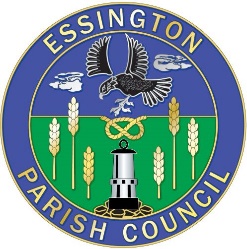 Management Meeting to be held 11th July 2022 @ 6.30 pm in the Council ChamberPublic and Tennant’s Participation 15 Mins 1. Apologies2. Declarations of Interest3. Approval of the last meeting minutes 30th May 20224. Matters Arising5. Centres5.1 	ECC a) 	Drainsb) 	Community-users Key SafC)	One way system ECC5.2 	Medical Centre- Update5.3 	Long Lane- Wyrley Juniors/ Teddy bears5.4 	Broad Lane5.5	Westcroft5.6 	Swan Park5.7 	Pools6. 	Highways - Update7. 	Date of the Next Meeting8. 	ClosureSigned by Louise Tipler 5th July 2022